Ramblers Road Foreshore Master Plan - Survey 		January 2023Please complete and return to apoole@geelongcity.vic.gov.auA bit about you...By telling us a little about yourself we can ensure we are hearing from a broad range of voices.How did you hear about this engagement? Please select all that apply By being a member on the City’s Have Yor Say page Community Update Letter/mail Email The City’s website Social media Radio Signage Newspaper advertisement E-newsletter Family/friends Other (please specify)Do you reside in one of the following locations? Required Ramblers Road /Point Richards Road Portarlington Indented Head / St Leonards Clifton Springs / Drysdale Greater Geelong region (other than suburbs listed above) Other (please specify)What is your connection to the area? Required Please select all that apply Full time Resident Part time Resident Land Manager Visitor Other (please specify)What is your age group? Required This helps us understand what is important to each demographic. Youth 18-24 25-34 35-44 45-54 55-64 65-74 75+Are you affiliated with any of the following groups? Required Bellarine Landcare Group Friends of Hooded Plover Friends of Ramblers Road Geelong Environment Council Geelong Field Naturalists Portarlington Community Association I am not affiliated with a group Please list your group, if not listed.Current - Ramblers Road ForeshoreHow often do you visit Ramblers Road Foreshore? Required Daily Weekly Monthly A few times each Year Yearly Rarely NeverSelect the top 3 ways you USE the Ramblers Road foreshore.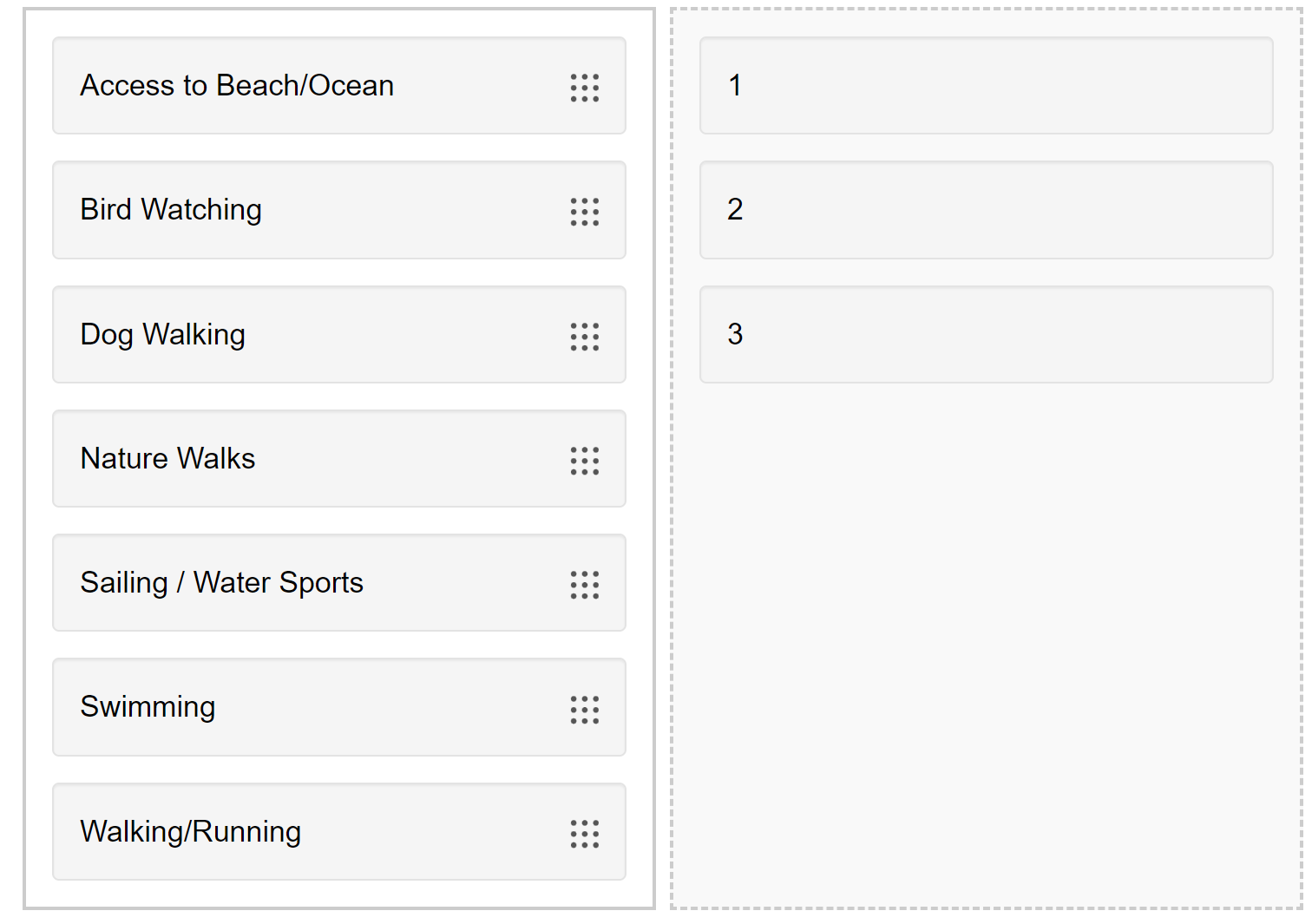 Have we missed any ways you USE Ramblers Road foreshore?Rank the top 3 elements you see as VALUES for the Ramblers Road foreshore.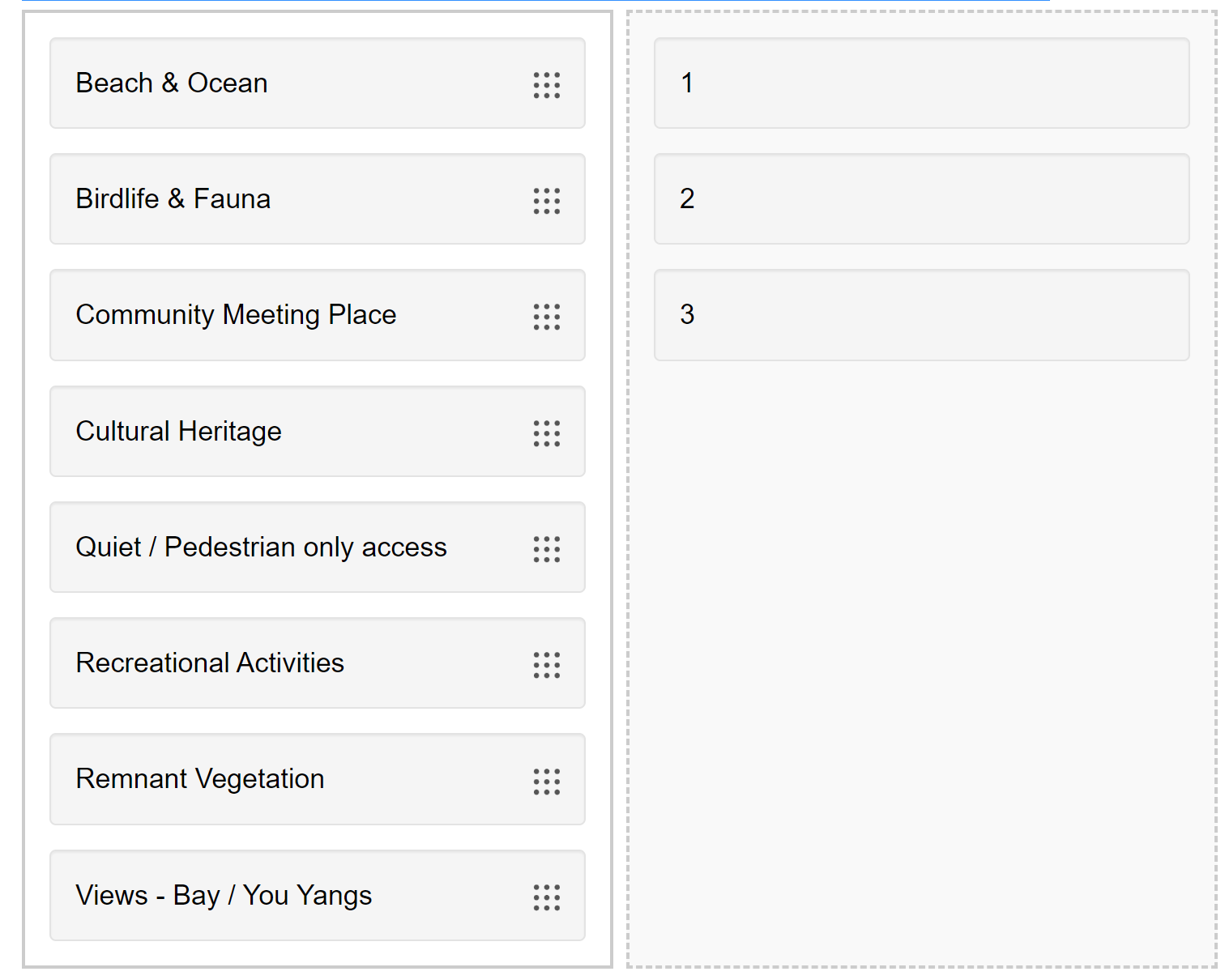 Have we missed any elements you see as VALUES for the Ramblers Road foreshore?Rank the top 3 elements you see as THREATS for the Ramblers Road foreshore.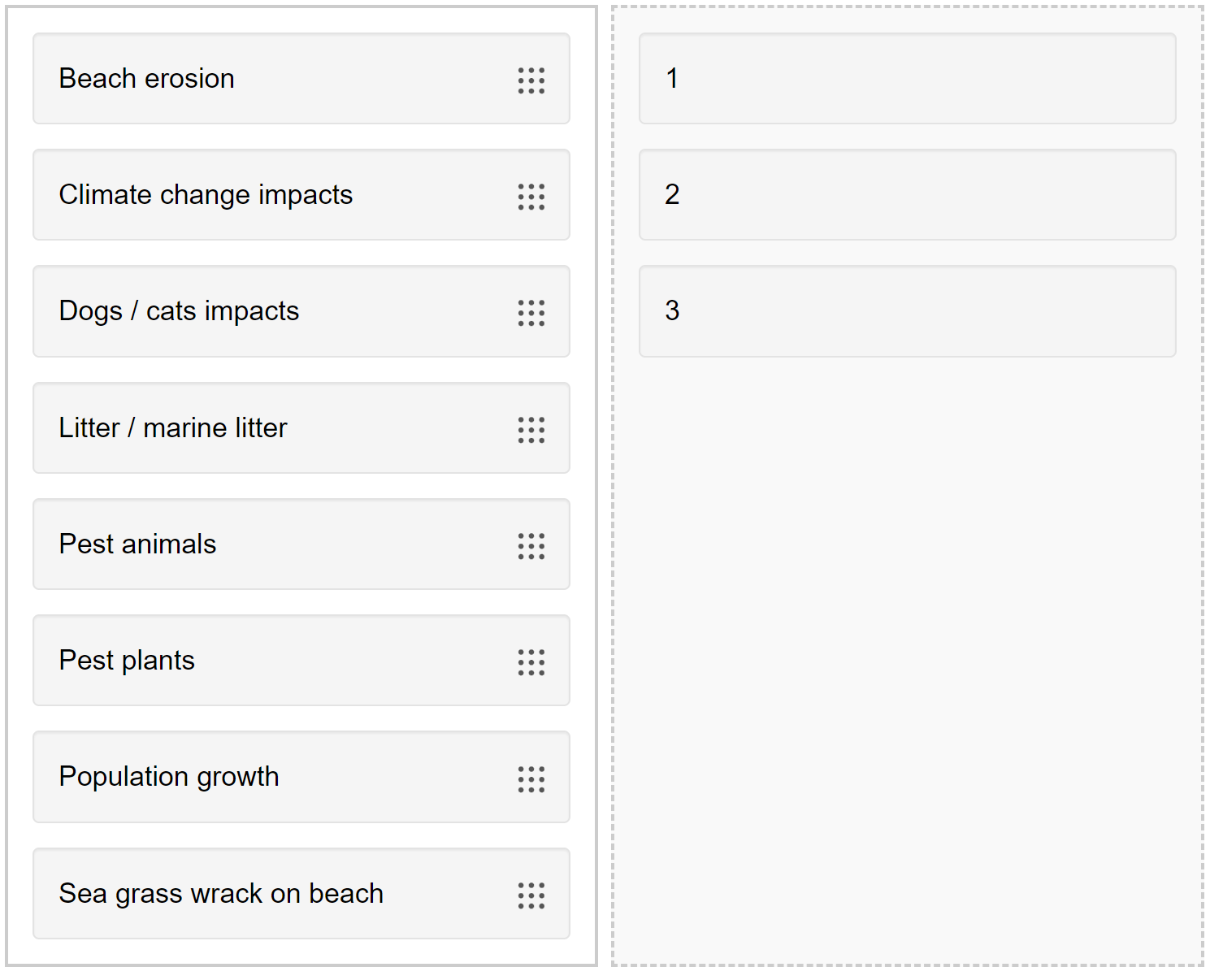 Have we missed any elements you see as THREATS for the Ramblers Road foreshore?Future - Ramblers Road ForeshoreDo you have any suggestions of how this area could be better protected into the future? List your suggestions belowYou have 255 characters leftDo you have any suggestions of how this area could be utilised into the future? List your suggestions belowYou have 255 characters leftPlease add additional comments with regards to the Ramblers Road foreshore area.You have 1,000 characters left